Annexe 1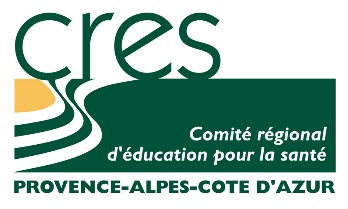 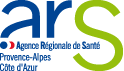 Moi(s) sans tabac 2018Questionnaire d’évaluation Partenaires PACA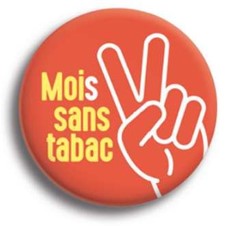 Vous avez mis en place des actions dans le cadre du dispositif national Moi(s) sans tabac, sur octobre et novembre 2018.Nous vous remercions de bien vouloir répondre aux questions ci-dessous afin d’évaluer le déploiement régional en PACA.Adresse de retour du questionnaire : Mail : marion.sylvain@cres-paca.orgCourrier : CRES PACA - 178 cours Lieutaud, 13006 MarseilleCes informations seront utilisées pour alimenter la base Oscars Moi(s) sans tabac et recueillir vos besoins pour améliorer la coordination et l’accompagnement dont vous pouvez bénéficier pour la prochaine édition.Satisfaction générale1. Sur une échelle de 0 à 10, comment estimez-vous votre satisfaction quant à l’organisation nationale de la campagne Moi(s) sans tabac (Entourez votre réponse) ? 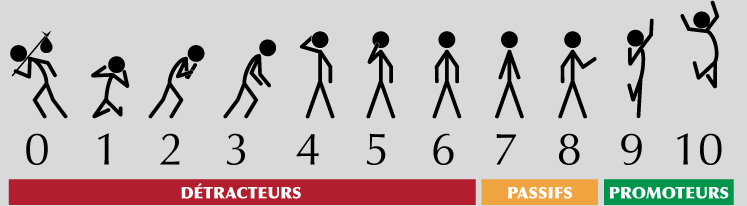 Commentaires : ________________________________________________________________________________________________________________________________________________________________________________________________________________________________________Accompagnement méthodologique2. Lors de la mise en place de votre action, avez-vous été accompagné(e) dans la méthodologie ? 2.1. Si oui, par qui ? _________________________________________________________________________________________2.1.1. Sur une échelle de 0 à 10, comment estimez-vous votre satisfaction quant à ces accompagnements ?2.2. Si non, auriez-vous souhaité cet accompagnement méthodologique ?Informations régionales Moi(s) sans tabac3. Comment avez-vous eu connaissance du dispositif Moi(s) sans tabac ? ____________________________________________________________________________________________________________________4. Considérez-vous avoir été assez informé(e) lors de Moi(s) sans tabac au niveau régional ? 5. Avez-vous eu connaissance des lettres d’information envoyées régulièrement par le CRES ? 5.1. Sur une échelle de 0 à 10, comment estimez-vous votre satisfaction quant au contenu de ces lettres d’information ? 5.2. Quels types d’information auriez-vous souhaités en plus ? ________________________________________________________________________________________________________________________________________________________________________________________________________________________________________	5.3. Si vous n’avez pas reçu ces lettres, souhaitez-vous en être destinataire ?6. Trois comités de pilotage ont été organisés pour Moi(s) sans tabac en région PACA. 6.1. Le nombre de rencontres vous a-t-il semblé suffisant ? 6.2. Avez-vous des suggestions pour ces comités de pilotage ?________________________________________________________________________________________________________________________________________________________________________________________________________________________________________Outils Moi(s) sans tabac7. Santé publique France a mis à disposition des acteurs Moi(s) sans tabac des outils spécifiques, via une commande en ligne.7.1. Comment estimez-vous la mise à disposition de ces outils ?Commentaires :________________________________________________________________________________________________________________________________________________________________________________________________________________________________________7.2. Quelles remarques souhaitez-vous faire sur les outils Moi(s) sans tabac de Santé publique France ?________________________________________________________________________________________________________________________________________________________________________________________________________________________________________7.3. Quels besoins complémentaires avez-vous eu concernant ces outils ? ________________________________________________________________________________________________________________________________________________________________________________________________________________________________________Mise en place d’actions Moi(s) sans tabac8. En tant que partenaires Moi(s) sans tabac, vous avez mis en place des actions auprès de vos publics.	8.1. Quels ont été le(s) objectif(s) opérationnel(s) de l’action ? 8.2. Quels ont été le(s) type(s) d’action mis en place ?  Affichage (papier ou virtuel), stand, distribution de documentation Réunion d’information, conférence Consultation individuelle ou collective pour le sevrage tabagique Atelier collectif (autre que consultation et réunion d’information) Manifestation événementielle8.3. Veuillez préciser vos actions dans l’encadré ci-dessous : 8.4. Quel a été votre public cible ? 8.5. Quels partenaires ont été mobilisés ?________________________________________________________________________________________________________________________________________________________________________________________________________________________________________8.6. Avez-vous prévu une évaluation d’efficacité pour votre action ?Si oui, merci de nous transmettre vos conclusions 8.7. Combien de personnes ont été sensibilisées à Moi(s) sans tabac lors de la mise en place de vos actions ?____________________________________________________________________________________________________________________	8.8. Avez-vous observé des effets positifs ou négatifs non prévus ? Si oui, lesquels ?________________________________________________________________________________________________________________________________________________________________________________________________________________________________________8.9. Avez-vous rencontré des difficultés lors de la mise en place de l’action ?Si oui, de quel type ? ________________________________________________________________________________________________________________________________________________________________________________________________________________________________________Retombées presse9. Avez-vous bénéficié de retombées presse (communiqué de presse, point presse,…) ?Si oui, lesquels ?________________________________________________________________________________________________________________________________________________________________________________________________________________________________________Enseignement10. Quels sont les points forts et les points faibles relatifs à cette 3ème édition de Moi(s) sans tabac ? 10.1. Points forts________________________________________________________________________________________________________________________________________________________________________________________________________________________________________10.2. Points faibles________________________________________________________________________________________________________________________________________________________________________________________________________________________________________11. Avez-vous des besoins complémentaires pour l’édition Moi(s) sans tabac 2019 ?________________________________________________________________________________________________________________________________________________________________________________________________________________________________________Merci d’avoir répondu à ce questionnaireL’équipe du CRESNom de la structure : …………………………..……………………………………………………..Sigle : ……………………………………………..N° de SIRET (Obligatoire) : ……………………Président (facultatif) : …………………………Directeur (facultatif) : …………………………Adresse postale : ……………………………………………………………………………………..……………………………………………………..Tél. : ……………………………………………….Mail : ……………………………………………...………………………………………………………Site internet : …………………………………….Contact 1 (Obligatoire) : …………………………..Mail: ………………………………………………………………………………………………………………..Tél.: …………………………………………………….Contact 2  : …………………………………………..Mail: ………………………………………………………………………………………………………………..Tél.: …………………………………………………….Contact 3  : …………………………………………..Mail: ………………………………………………………………………………………………………………..Tél.: …………………………………………………….Oui Non Oui Non Oui Non Oui Non Oui Non Oui Non Très satisfaisante Satisfaisante Peu satisfaisante Insatisfaisante  Susciter l’intérêt ou l’inscription dans l’opération Informer sur le tabagisme et le sevrage tabagique Accompagner l’arrêt Manifester l’engagement collectif Autre : _____________________________________________________________________________________________________________________________________________________________________________________________Jeunes Femmes enceintes Femmes allaitantes Parents Personnes en situation de précarité Salariés Autres  ___________________________________________________________________________________________________________________________Oui Non Oui Non Oui Non Oui Non 